ПЛИВАЧКИ КЛУБ „11. АПРИЛ“ - Београд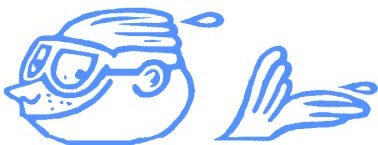 П Р И С Т У П Н И Ц АОвим прихватам све одредбе Статута Пливачког клуба и дајем веродостојне податке ради уписа и регистрације.Име: ________________________________________Презиме: ________________________________________Име оца:  ________________________________________Име мајке: ________________________________________Дан, месец и година рођења: ________________________________________Место: ________________________________________ЈМБГ: ________________________________________Адреса: ________________________________________Држављанство: ________________________________________Стручна спрема - отац: ________________________________________	Стручна спрема - мајка: ________________________________________  	Телефон - пливач: ________________________________________Телефон - отац: ________________________________________	Телефон - мајка:  ________________________________________	e-mail: ________________________________________	У Београду, _______________ /за клуб//својеручни потпис; уколико је пливач малолетан и потпис родитеља/